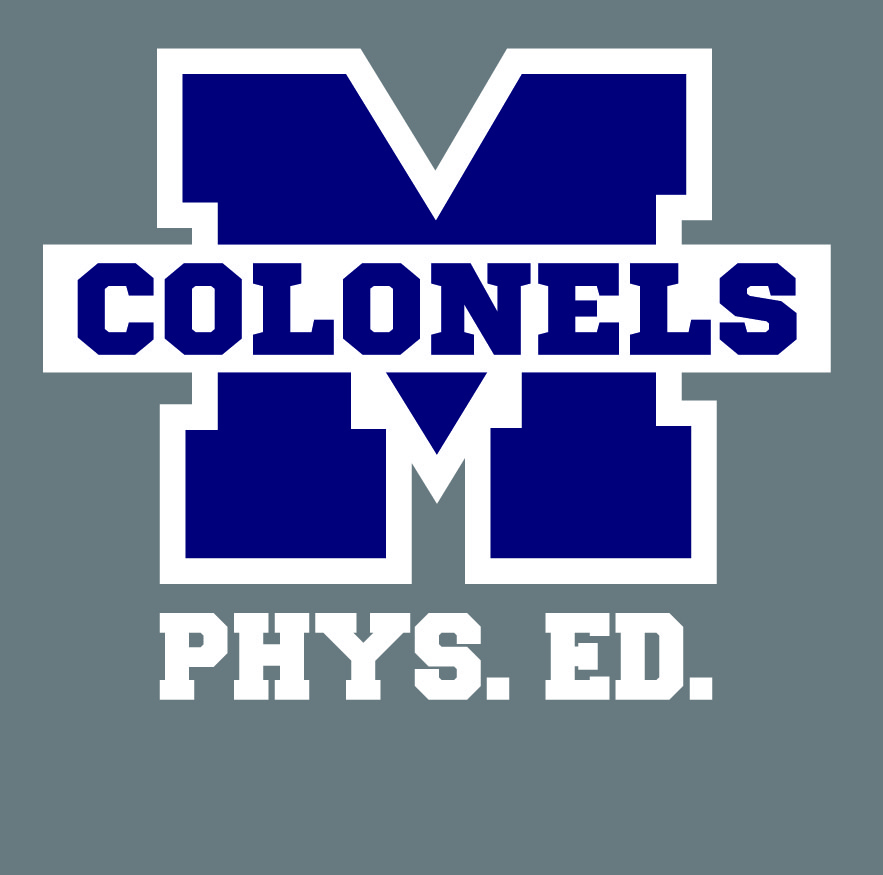 Important! - This store opens on September 5th and closes on September 15th at 11:59pm.- All goods will be delivered to the school after production and will be distributed by the PE    department.- Size charts are available for each item.-All sales are final.Thanks for shopping with us!You can now purchase your items online in 3 easy steps:Go to the online store at https://colmagruderhighschool.itemorder.comChoose your items and add them to your cartSecurely checkout with your credit cardOnline Store Deadline:  Friday, September 15th, 2017 (11:59pm EST)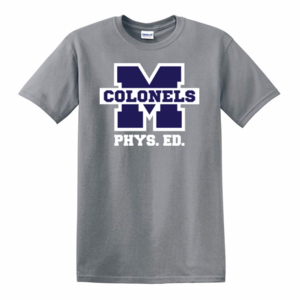 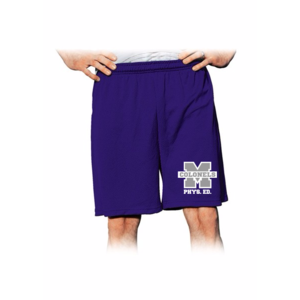 Gildan 100% Gravel Grey cotton t-shirt	$10.00			Ramco Closed Mesh Short 7”  $13.50